MINISTÉRIO DA EDUCAÇÃO UNIVERSIDADE FEDERAL DO PIAUÍ COLÉGIO TÉCNICO DE FLORIANO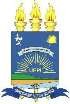 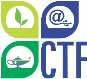 BR 343, Km 3,5 Bairro Meladão - Floriano – PI –64808-605 – Tel: (89) 2221-2732/2733.Homepage: www.ufpi.br/ctf - E-mail: ctf@ufpi.edu.brANEXO IIREQUERIMENTO DE INSCRIÇÃO DE CHAPAAo Presidente da Comissão EleitoralVimos, por meio deste, requerer junto à Comissão Eleitoral responsável pelos trabalhos de realização da Consulta para escolha de Diretor(a) e Vice-Diretor(a) do Colégio Técnico de Floriano, (CTF/UFPI) para o quadriênio 2023-2027, a candidatura da Chapa denominada 	composta          pelo(s)          (as)candidato(as):	(NOMEGRAFADO SEM ABREVIATURAS) e que deseja que, no registro da urna, conste o nome 	, SIAPE nº	, Classe	,Nível	para	o	cargo	de	Diretor(a)	e	para	o	cargo	de	Vice-Diretor(a) 	(NOME   GRAFADO   SEMABREVIATURAS)   ,   e   que   deseja   que,   no   registro   da    urna,    conste    o nome			, SIAPE nº	, Classe	, Nível	.Floriano (PI),	de	de 2023.Candidato(a) Diretor(a)	Candidato(a) Vice-Diretor(a)